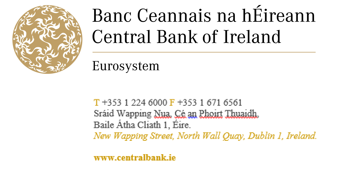 Programme of Operations:For the programme of operations provided, please provide a page and paragraph reference where the following information is contained within the document:Any personal data provided by you may be processed by the Central Bank in connection with the performance of its statutory functions. If you have any questions in relation to the processing of your personal data by the Central Bank, you may contact our Data Protection Officer at dataprotection@centralbank.ie. A copy of the Central Bank’s Data Protection Notice is available at www.centralbank.ie/fns/privacy-statement.Irish AIFM managing EU AIFs in another member state (Article 33/Regulation 34)Irish AIFM managing EU AIFs in another member state (Article 33/Regulation 34)Name of AIFM:Name of EU AIF(s):Member State in which the AIFM intends to operate:Documents/Confirmations to be submittedDocuments/Confirmations to be submittedDocuments/Confirmations to be submittedDocuments/Confirmations to be submittedAnswer1.Notification letter in respect of the EU AIF(s) which the AIFM intends to manageNotification letter in respect of the EU AIF(s) which the AIFM intends to manage1.Notification letter in respect of the EU AIF(s) which the AIFM intends to manageNotification letter in respect of the EU AIF(s) which the AIFM intends to manage2.Letter of confirmation from the AIFM confirming that the AIFM will at all times comply with the obligations imposed on it by the provisions of AIFMD, the Commission Delegated Regulation (EU) No 231/2013 and the AIFM RegulationsLetter of confirmation from the AIFM confirming that the AIFM will at all times comply with the obligations imposed on it by the provisions of AIFMD, the Commission Delegated Regulation (EU) No 231/2013 and the AIFM Regulations2.Letter of confirmation from the AIFM confirming that the AIFM will at all times comply with the obligations imposed on it by the provisions of AIFMD, the Commission Delegated Regulation (EU) No 231/2013 and the AIFM RegulationsLetter of confirmation from the AIFM confirming that the AIFM will at all times comply with the obligations imposed on it by the provisions of AIFMD, the Commission Delegated Regulation (EU) No 231/2013 and the AIFM Regulations2.Letter of confirmation from the AIFM confirming that the AIFM will at all times comply with the obligations imposed on it by the provisions of AIFMD, the Commission Delegated Regulation (EU) No 231/2013 and the AIFM RegulationsLetter of confirmation from the AIFM confirming that the AIFM will at all times comply with the obligations imposed on it by the provisions of AIFMD, the Commission Delegated Regulation (EU) No 231/2013 and the AIFM Regulations3.Does the AIFM intend to also provide cross-border services in accordance with Art 6.4 of AIFMD? If ‘Yes’ the letter at point (2) above must contain:  Confirmation that the AIFM has appointed adequate resources to execute and oversee these activities; andDoes the AIFM intend to also provide cross-border services in accordance with Art 6.4 of AIFMD? If ‘Yes’ the letter at point (2) above must contain:  Confirmation that the AIFM has appointed adequate resources to execute and oversee these activities; and3.Does the AIFM intend to also provide cross-border services in accordance with Art 6.4 of AIFMD? If ‘Yes’ the letter at point (2) above must contain:  Confirmation that the AIFM has appointed adequate resources to execute and oversee these activities; andDoes the AIFM intend to also provide cross-border services in accordance with Art 6.4 of AIFMD? If ‘Yes’ the letter at point (2) above must contain:  Confirmation that the AIFM has appointed adequate resources to execute and oversee these activities; and3.Does the AIFM intend to also provide cross-border services in accordance with Art 6.4 of AIFMD? If ‘Yes’ the letter at point (2) above must contain:  Confirmation that the AIFM has appointed adequate resources to execute and oversee these activities; andDoes the AIFM intend to also provide cross-border services in accordance with Art 6.4 of AIFMD? If ‘Yes’ the letter at point (2) above must contain:  Confirmation that the AIFM has appointed adequate resources to execute and oversee these activities; andIf the AIFM has contractual arrangements with delegates in another Member state, confirmation should be provided that the Central Bank will have access to these entities.If ‘No’, question 3 is not applicableIf the AIFM has contractual arrangements with delegates in another Member state, confirmation should be provided that the Central Bank will have access to these entities.If ‘No’, question 3 is not applicableIf the AIFM has contractual arrangements with delegates in another Member state, confirmation should be provided that the Central Bank will have access to these entities.If ‘No’, question 3 is not applicableIf the AIFM has contractual arrangements with delegates in another Member state, confirmation should be provided that the Central Bank will have access to these entities.If ‘No’, question 3 is not applicableIf the AIFM has contractual arrangements with delegates in another Member state, confirmation should be provided that the Central Bank will have access to these entities.If ‘No’, question 3 is not applicableIf the AIFM has contractual arrangements with delegates in another Member state, confirmation should be provided that the Central Bank will have access to these entities.If ‘No’, question 3 is not applicable4.The Programme of Operations is attached and includes sufficient information to meet the applicable requirements set out in the section entitled “Fund management company passport – General” in Part VI of the Central Bank’s Fund Management Companies – Guidance and Regulation 34 of the AIFM Regulations and that the Member State in which the AIFM intends to manage EU AIF(s) directly is clearly listed.The Programme of Operations is attached and includes sufficient information to meet the applicable requirements set out in the section entitled “Fund management company passport – General” in Part VI of the Central Bank’s Fund Management Companies – Guidance and Regulation 34 of the AIFM Regulations and that the Member State in which the AIFM intends to manage EU AIF(s) directly is clearly listed.4.The Programme of Operations is attached and includes sufficient information to meet the applicable requirements set out in the section entitled “Fund management company passport – General” in Part VI of the Central Bank’s Fund Management Companies – Guidance and Regulation 34 of the AIFM Regulations and that the Member State in which the AIFM intends to manage EU AIF(s) directly is clearly listed.The Programme of Operations is attached and includes sufficient information to meet the applicable requirements set out in the section entitled “Fund management company passport – General” in Part VI of the Central Bank’s Fund Management Companies – Guidance and Regulation 34 of the AIFM Regulations and that the Member State in which the AIFM intends to manage EU AIF(s) directly is clearly listed.4.5. Confirm that each EU AIF does not have the same entity acting as administrator and depositary.Administrator:Depositary:If the administrator and the depositary are the same entity, provide an organisational chart which demonstrates that the functions are functionally and hierarchically separate.If the administrator and the depositary are the same entity, provide an organisational chart which demonstrates that the functions are functionally and hierarchically separate.If the administrator and the depositary are the same entity, provide an organisational chart which demonstrates that the functions are functionally and hierarchically separate.6.Confirm that the Central Bank will be informed if the AIFM intends to cease managing the EU AIF(s) detailed in this notification form.7.Is the AIF regulated? Yes/No8.If the AIF is not regulated, confirm that it is established.9.If the AIF is regulated, confirm the date of authorisation of the AIF(s).Corporate governanceCorporate governancePage and Paragraph Number1.Details of  the availability of the AIFM to attend board meetings of the EU AIF(s)2.Details that the AIFM has internal knowledge of local regulatory regime applicable in the home state of the EU AIF(s)3.Detail procedures for reporting of breaches, monitoring compliance with applicable regulatory requirements and dealing with service provider issues in the home state of the EU AIF(s)?4.Details in relation to any impact that there is on minimum capital requirements of the AIFMAdministration functionAdministration functionAdministration functionAdministration function5.Details that the delegation agreement provides for access by the Central Bank to data relating to delegated functions 6.Details that the delegation agreement provides for co-operation by the Non-Irish administrator regarding the delegated functions 7.The programme of operations sets out additional record keeping procedures in relation to the administration function8.Details are included that confirm that staff or Designated Persons with knowledge of the EU AIF(s) will be available to the Central Bank9.Details are included  that the AIFM will undertake annual due diligence assessments of non-Irish administratorsDepositary – ability of the Central Bank to supervise activityDepositary – ability of the Central Bank to supervise activity10.Details are set out on how the AIFM will ensure that the Depositary will not impair the ability of the Central Bank to gain access to data of the AIFM11.Details are set out confirming that in the event that a contractual agreement between the AIFM and a service provider being terminated, the Central Bank will continue to have access to the service provider and all relevant information